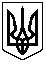                    ХХХІІІ СЕСІЯ ЩАСЛИВЦЕВСЬКОЇ СІЛЬСЬКОЇ РАДИ                                                    VІІ СКЛИКАННЯ                                                    Пленарне засідання                                                    ПРОТОКОЛ  № 33Голова сесії – Плохушко В.О.- Запропонував розпочати пленарне засідання 33 –ої сесії Щасливцевської сільської ради 7 скликання.Голосували: « за» - одноголосно /Звучить гімн України.Голова сесії – Плохушко В.О:Поставив запитання щодо кількісного та  персонального складу лічильної комісії.ВИСТУПИЛИ:Коновалов О.Ю– депутат сільської ради.Запропонував обрати на пленарне засідання 33 сесії лічильну комісію в кількості 2 осіб. Персонально:  Остапчук Л.В., Білозерцева Ю.Є.Інших пропозицій не поступало.Голосували:За : всього -  11; одноголосно  (сільський голова - Плохушко В.О.; депутати - Пуляєва І.В, Бекіров Р.Д., Остапчук Л.В, Білозерцева Ю. Коновалов О.Б, Неметула Е.М., , Кобець М.М., Степанян Л.Ю, Дериглазов М.В., Челєбієва З.М..)Проти : всього -  0Утрималось:всього -  0.На розгляд сесії виноситься Порядок денний:1.Про внесення змін до статутів дошкільних навчальних закладів Щасливцевської сільської ради.2.Про внесення змін до рішення сесії.3.Про внесення змін до  генеральних планів с. Генічеська Гірка та с. Щасливцеве.4. Про звернення до Херсонської обласної ради.5.РізнеГолосували: За : всього -  11; одноголосно  (сільський голова - Плохушко В.О.; депутати - Пуляєва І.В, Бекіров Р.Д., Остапчук Л.В, Білозерцева Ю. Коновалов О.Б, Неметула Е.М., , Кобець М.М., Степанян Л.Ю, Дериглазов М.В., Челєбієва З.М..)Проти : всього -  0Утрималось:всього -  0. СЛУХАЛИ: 1. Про внесення змін до статутів дошкільних навчальних закладів Щасливцевської сільської ради.ДОПОВІДАЧ: Остапчук Л.В. – голова комісії з питань бюджету та управління комунальною власністюКомісією в зв’язку з необхідністю внесення змін до редакцій статутів дошкільних навчальних закладів Щасливцевської сільської ради, затверджених рішенням 32 сесії Щасливцевської сільської ради 7 скликання №536 від 28.02.2017 р. "Про внесення змін до рішення сільської ради та про впорядкування роботи дошкільних навчальних закладів Щасливцевської сільської ради.", враховуючи пропозиції відділу освіти Генічеської районної державної адміністрації, підготовлено та надано на розгляд сесії проект рішення. Пропозиція комісії: затвердити наданий проект.Питань та зауважень від депутатів не поступало.Сесія сільської радиВИРІШИЛА:1. Внести наступні зміни до рішення 32 сесії Щасливцевської сільської ради 7 скликання №536 від 28.02.2017 р. "Про внесення змін до рішення сільської ради та про впорядкування роботи дошкільних навчальних закладів Щасливцевської сільської ради.":- додатки №1 та №2 викласти в новій редакції згідно з додатками №1 та №2 до цього рішення відповідно;- доповнити пунктом 11 наступного змісту:"11. Визнати такими що втратило чинність рішення 28 сесії Щасливцевської сільської ради 7 скликання №427 від 20.12.2016 р. "Про внесення змін до статуту дошкільного навчального закладу ясла-садок "Дзвіночок".2. Контроль за виконанням цього рішення покласти на постійну комісію Щасливцевської сільської ради з питань бюджету та управління комунальною власністю та постійну комісію Щасливцевської сільської ради з питань законності та державної регуляторної політики.Голосували:За : всього -  11; одноголосно  (сільський голова – Плохушко В.О.; депутати – Пуляєва І.В, Дериглазов М.В., Бекіров Р.Д., Остапчук Л.В., Кобець М.М., Челєбієва З.М, Білозерцева Ю.Є , Неметула Е.М, Степанян Л.Ю, Коновалов О.Б.)Проти : всього -  0Утрималось:всього -  0/ рішення № 537 додаєтьсяСЛУХАЛИ: 2. Про внесення змін до рішенння сесіїДОПОВІДАЧ: Остапчук Л.В. – голова комісії з питань бюджету та управління комунальною власністюКомісією розглянуто  заяву  начальника  Комунальної  установи  з  капітального  будівництва  об’єктів  соціально-культурного  і  комунального  призначення Щасливцевської  сільської  ради  В.  Г.  Мірошниченко, про виділення коштів на виготовлення проектно-кошторисної документації, підготовлено та надано на розгляд сесії  проект рішення. Пропозиція комісії: задовольнити заяву згідно наданого проекту рішення.ВИСТУПИЛИ:Бекіров Р.Д. – голова комісії з питань законності та державної регуляторної політики.Поставив запитання щодо можливості вивезення  стоків спецтранспортом до каналізаційної мережі що проектується. Плохушко В.О. – сільський голова.Надав відповідь, проте що для такого випадку треба окремо проектувати зливну станцію відкритого типу.Бекіров Р.Д. – голова комісії з питань законності та державної регуляторної політики.Запитав про ціну запуску подаючого колектора , який  влітку буде працювати на повну потужність , а взимку проводитись консервація ?Плохушко В.О. – сільський голова.Відповів , що це ціна сервісного обслуговування ( приблизно 6-7 тис. грн.)Більше питань та зауважень від депутатів не поступалоСесія  Щасливцевської  сільської  радиВИРІШИЛА:Внести зміни в пункт 2 до рішення ХХХІІ сесії VІІ скликання № 506 від 28.02.2017 року, а саме:- виділити кошти на корегування проектно-кошторисної документації «Будівництво очисних споруд с. Щасливцеве Генічеського району Херсонської області» у сумі – 169438 грн.- виділити кошти на виготовлення проектно-кошторисної документації «Будівництво подаючого коллектора та каналізаційної мережі комунальних об’єктів с. Щасливцеве Генічеського району Херсонської області» у сумі – 45415 грн.  2.   Контроль  за  виконанням  покласти  на  постійну  депутатську  комісію  з питань  бюджету,  управління  комунальною  власністю.Голосували:За : всього -  8;  (сільський голова – Плохушко В.О.; депутати – Пуляєва І.В,., Остапчук Л.В., Кобець М.М., Білозерцева Ю.Є , Неметула Е.М, Степанян Л.Ю, Коновалов О.Б.)Проти : всього -  0Утрималось:всього -  3 (Челєбієва З.М, Дериглазов М.В., Бекіров Р.Д)/рішення № 538 додаєтьсяСЛУХАЛИ: 3. Про внесення змін до генеральних планів с. Генічеська Гірка та с. Щасливцеве.ДОПОВІДАЧ: Білозерцева Ю.Є. – голова комісії з питань регулювання земельних відносин та охорони навколишнього середавища.Комісією розгляянуті пропозиції сільського голови , депутатів сільської ради ,  підготовлено та надано на розгляд сесії проект рішеня. Пропозиція комісії : внести зміни до генеральних планів населених пунктів сільської ради с. Генічеська Гірка та с. Щасливцеве згідно наданого проекту рішення.Питань та зауважень від депутатів не поступало.Сесія сільської радиВИРІШИЛА:1.Внести зміни до Генерального плану с. Генічеська Гірка, а саме:- перенести кладовище за межами с. Генічеська Гірка на землі товарного сільськогогосподарського виробнитства; - зазначити провулок з вул. Виноградна до вул. Азовська;- зазначити провулок з вул. 50 років Перемоги – до вул. Виноградна;- в районі Пам’ятного Знаку передбачити паркову зону;- передбачити під’їзд до церкви СВ. Георгія Побєдоносцяз автотраси.2. Внести зміни до Генерального плану с. Щасливцеве:-  зазначити парк відпочинку по вул. Комарова,6-а ;- у парку відпочинку по вул. Миру,27 (передбачити землі комерційного використання з двох боків парку) ;- зазначити земельну ділянку під розміщення мечеті по вул. Морська – 7-б;- зазначити провулок між вул. Миру та вул. Гагаріна;- передбачити адмінбудівлю сільської ради замість контори ЗАТ « Салют»- передбачити дитячий садок замість адмінбудівлі сільської ради; - Зазначити громадський центр « Сафарі- парк»;- зазначити громадську забудову на місці колишнього електроцеху;- передбачити житлову забудову – на місці МТФ та складу ГСМ колишнього КСП Азовський;- передбачити проїзд ( центр) між вул. Миру та вул. Комаровав с. Щасливцеве;- передбачити громадську забудову вул. Морська – Набережна між б/в « Чайка – 2» та б/в « Чайка – 3» в с. Щасливцеве.4. Внести в межі с. Щасливцеве зону рекреації та зелену зону від ОК « Азов» до б/в « Світанок» (виключивши дачні земельні ділянки) та на захід вздовж від автодороги Генічеськ – Стрілкове під зелену зону орієнтовно до одного кілометру.5. Контроль за виконанням рішення покласти на комісію з питань регулюванння земельних відносин та охорони навколишнього середовища.Голосували:За : всього -  11; одноголосно  (сільський голова – Плохушко В.О.; депутати – Пуляєва І.В, Дериглазов М.В., Бекіров Р.Д., Остапчук Л.В., Кобець М.М., Челєбієва З.М, Білозерцева Ю.Є , Неметула Е.М, Степанян Л.Ю, Коновалов О.Б.)Проти : всього -  0Утрималось:всього -  0/рішення № 539 додаєтьсяСЛУХАЛИ:4. Про внесення змін до плану роботи Щасливцевської сільської ради на 2017 рік.Бекіров Р.Д. – голова комісії з питань законності та державної регуляторної політики.В зв’язку з наміром розроблення технічної документації з нормативно-грошової оцінки земель с. Генічеська Гірка Генічеського району Херсонської області та земель с. Щасливцеве Генічеського району Херсонської області та той факт що рішення про затвердження цієї документації, є регуляторним актом у відповідності до Закону України "Про засади державної регуляторної політики у сфері господарської діяльності", комісією підготовлено та надано на розгляд сесії проект рішення. Пропозиція комісії: затвердити наданий проект.Питань та зауважень від депутатів та сільського голови не поступало.Сесія Щасливцевської сільської ради ВИРІШИЛА:1. Доповнити таблицю додатку №2 до рішення 29 сесії Щасливцевської сільської ради 7 скликання №449 від 24.12.2016 р. "Про затвердження Плану роботу Щасливцевської сільської ради VI скликання на 2017 рік." наступним рядком:2. Контроль за виконанням цього рішення покласти на секретаря ради Пуляєву І.В.Голосували:За : всього -  11; одноголосно  (сільський голова – Плохушко В.О.; депутати – Пуляєва І.В, Дериглазов М.В., Бекіров Р.Д., Остапчук Л.В., Кобець М.М., Челєбієва З.М, Білозерцева Ю.Є , Неметула Е.М, Степанян Л.Ю, Коновалов О.Б.)Проти : всього -  0Утрималось:всього -  0/рішення № 540 додаєтьсяРІЗНЕ.Дериглазов М.В. – голова комісії з питань соціально – економічного розвитку.Зауважив про те, що сайт сільської ради дуже повільно наповнюється офіційними документами прийнятими на сесіях та виконкомі. Запропонував надати протокольне доручення секретарю ради та заступнику сільського голови надавати рішення ссесій та виконавчого комітету для оприлюднення на сайті.Голосували:За : всього -  10;  (сільський голова – Плохушко В.О.; депутати – Пуляєва І.В, Дериглазов М.В., Остапчук Л.В., Кобець М.М., Челєбієва З.М, Білозерцева Ю.Є , Неметула Е.М, Степанян Л.Ю, Коновалов О.Б.)Проти : всього -  0Утрималось:всього -  1 (Бекіров Р.Д.)Протокольне доручення.Доручити секретарю ради Пуляєвій І.В. та заступнику сільського голови з питань дії виконавчого комітету Бородіній О.П. надавати матеріали сесії та виконавчого комітету для опублікування на офіційному сайті сільської ради.Більше питань та зауважень від депутатів та сільського голови не поступало.Питання порядку денного пленарного засідання 33  сесії Щасливцевської сільської ради  7 скликання  розглянуто.33 сесія Щасливцевської сільської ради  7 скликання оголошується закритою.Голова сесії – сільський голова                                 В.О. ПлохушкоСекретар сесії – секретар ради                                         І.В. Пуляєва13.03. 2017 р                                                              с. Щасливцеве15.00 год.Всього обрано депутатів - 14 чол..Присутні  на початок засідання  депутатів – 10 чол.Пуляєва І.В, Бекіров Р.Д., Остапчук Л.В., Коновалов О., , Неметула Е.М.., Кобець М.М., Степанян Л.Ю., Дериглазов М.В., , Челєбієва З.М, Та сільський голова – Плохушко В.О. Відсутні з поважних причин депутати: Сенченко І.Ю,  Боскіна С.В., Зевадінов М.Е., Лук’янов А.О.,Голова сесії – сільський голова Плохушко В.О.Секретар сесії – секретар ради Пуляєва І.В.Рішення сільської радиПро затвердження нормативної грошової оцінки земель населених пунктів Щасливцевської сільської радиПоповнення доходної частини бюджету, безумовне виконання вимог законуІІІ квартал 2017 рокуВиконавчий комітет